What to do today1. Story timeOpen http://player.hamilton-trust.org.uk/story_telling_display.php?cid=134 and listen to storyteller Wilf Merttens tell The Little Story that Didn’t Want to be Told.Which bit of the story did you like best?Does it remind you of other stories you know?2. Using commas to punctuate listsThe mice in the story find things and sell them to other animals.Read The Mice’s Week.Follow the instructions to practise using commas to punctuate lists.Plan to write about what the mice found on Saturday.3. Writing a short storyOn The Mice’s Weekend, write down the story of what the mice found and sold on Saturday and Sunday.Remember to use commas to separate the items in your lists.Use your best handwriting, joining your letters wherever possible.If you’d like to, do a drawing to go with your story.Now try this Fun-Time ExtraThe Red Gold Dragon is famous in the forest for telling really good stories.What is your favourite story? It could be a book or fairy tale, a film, a DVD or even a pantomime you've been to.If possible, re-read or re-watch your favourite story.On My favourite story is..., recount the story.The Mice’s Week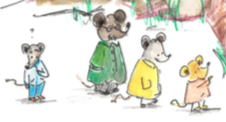 On Monday, the day dawned bright and clear in the forest and the three mice set off with empty collecting sacks and happy hearts. They visited a nearby playground and picked up a brand-new skipping rope, some trainers, a collection of football stickers and a rather battered toy car. The skipping rope they sold to the Kangaroo in the forest, who said she could never get enough jumping practice. On Wednesday the intrepid mice scuttled into a café at the very edge of the wood and had a marvellous time. They collected a pair of headphones a diary some coins a hair-tie and a funny shaped saltcellar. The wise old Cat bought the diary as she needed it. So many animals came to see her and she thought it would help to book them in.On Friday it rained and the mice went through their system of underground tunnels to a nearby school. They found a box of felt pens a pile of jerseys two new netballs a lunchbox and a water bottle left behind by a rather sad Y3 child called Amy. The mice passed the water bottle on to the Red Gold Dragon because he was always thirsty!Instructions:1. Highlight the commas and the word and that separate the items in the list of what the mice found on Monday.2. The commas in the lists of things they found on Wednesday and Friday have been missed out. With a coloured pen, add the commas in in the correct places.3. Check with the Answers page to see if you put them in the right places.What do you think the mice did on Saturday and Sunday?1. Think about where they went on each day.2. Think about what four things they collected each day.3. Think about who they sold one of their things to each day4.  Record your ideas on the Planner.The Mice’s Weekend PlannerWhen you write your story, don’t forget to use commas and the word and in your lists of what the mice collected.The Mice’s WeekAnswersOn Monday, the day dawned bright and clear in the forest and the three mice set off with empty collecting sacks and happy hearts. They visited a nearby playground and picked up a brand-new skipping rope, some trainers, a collection of football stickers and a rather battered toy car. The skipping rope they sold to the Kangaroo in the forest, who said she could never get enough jumping practice. On Wednesday the intrepid mice scuttled into a café at the very edge of the wood and had a marvellous time. They collected a pair of headphones, a diary, some coins, a hair-tie and a funny shaped saltcellar. The wise old Cat bought the diary as she needed it. So many animals came to see her and she thought it would help to book them in.On Friday it rained and the mice went through their system of underground tunnels to a nearby school. They found a box of felt pens, a pile of jerseys, two new netballs, a lunchbox and a water bottle left behind by a rather sad Y3 child called Amy. The mice passed the water bottle on to the Red Gold Dragon because he was always thirsty!My favourite story is...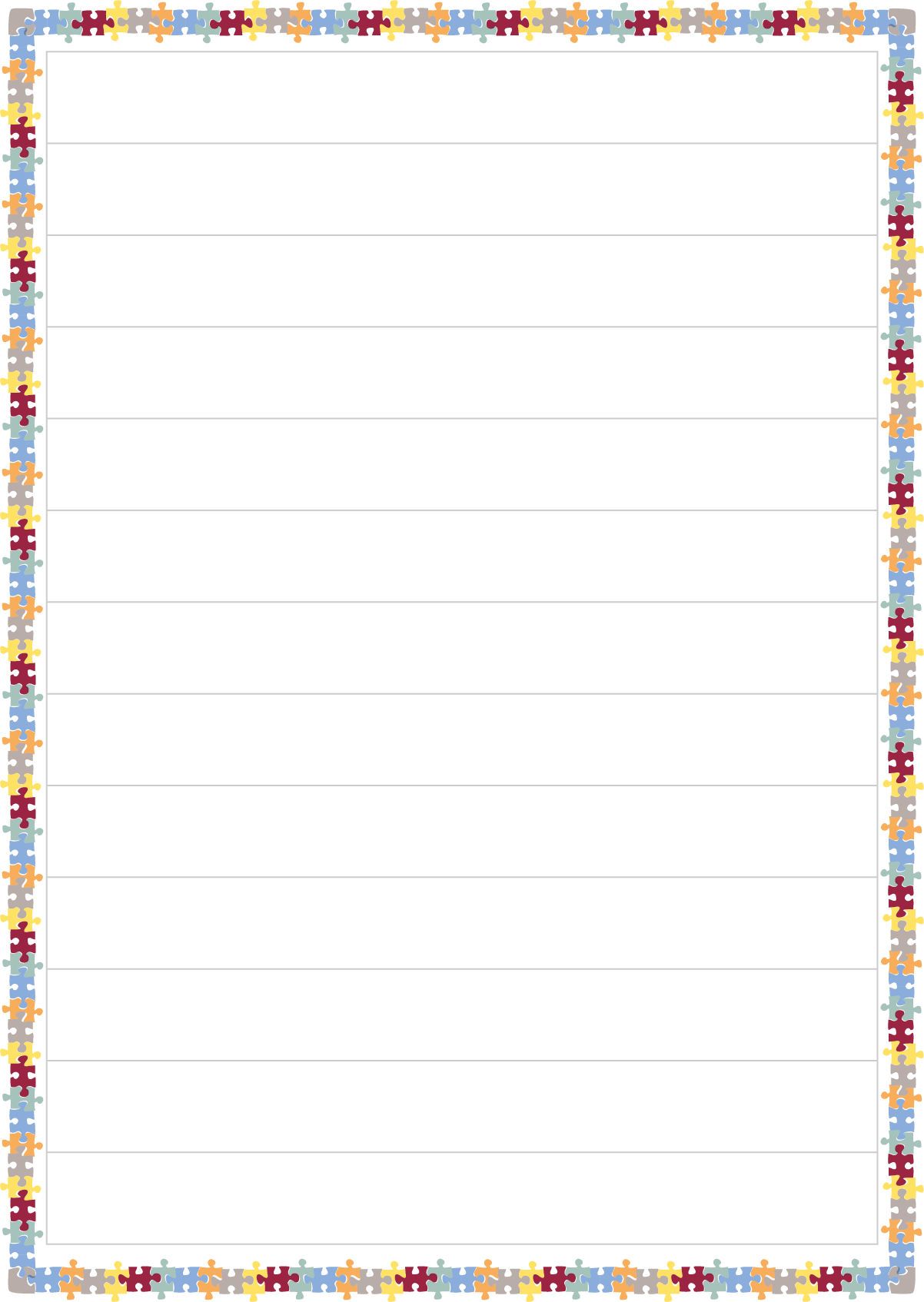 SaturdaySundayWhere the mice wentWhat four things they collectedWho they sold one of their things to and why they liked it